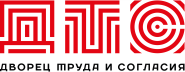 МИНИСТЕРСТВО КУЛЬТУРЫ КРАСНОЯРСКОГО КРАЯ Краевое государственное автономное учреждение культуры культурно-социальный комплекс «Дворец Труда и Согласия им. А.Н. Кузнецова»МЕТОДИЧЕСКИЕ ЗАМЕТКИ
Открытие 40-го творческого сезона как способ развития талантов
  Автор: методист отдела культурно-досуговой деятельности 
КГАУК КСК «Дворец Труда и Согласия им. А.Н. Кузнецова» 
Яковлева Елена ЮрьевнаВ 2020 году культурно-социальный комплекс «Дворец Труда и Согласия им. А.Н. Кузнецова» отмечает свой 40-й творческий юбилей. На протяжении многих лет Дворец радует своих зрителей яркими разноплановыми мероприятиями. Одним из самых значимых является мероприятие, посвященное открытию творческого сезона. Открытие творческого сезона Дворца Труда и Согласия – это интерактивная театрализованная концертная программа с участием всех коллективов. Мероприятие продуманно таким образом, чтобы гости с самого входа погружались в праздничную атмосферу. Для примера приведем открытие 40-го юбилейного творческого сезона. В фойе гостей встречали ветеранские хоры и ансамбли своими задорными песнями под гармонь. В Винтажном зале были размещены красивые фотозоны, оформленные в дворцовом стиле XIX века, где каждый желающий мог сфотографироваться на память.  Хореографический коллектив салонных бальных танцев приглашал всех желающих окунуться в эпоху прошлых столетий и станцевать вальсы под живую музыку.  В праздничном зале проходила главная часть мероприятия – театрализованная концертная программа. Театрализованное действие по сюжету разворачивается в королевском дворце, где отмечается большой праздник. Во дворце идут приготовления к празднику, созываются гости со всех краев, а принцесса Забава капризничает.  Король и скоморохи очень хотят развеселить и увлечь капризную принцессу, которая вечно скучает и всем недовольна.  Они предлагают ей познакомиться с гостями, но Забава продолжает капризничать. Тогда король со скоморохами предлагают принцессе увлекательное путешествие по разным странам. Далее по сценарию начинается концертная программа, которая составлена так, чтобы показать творчество разных национальных коллективов, разные творческие жанры.Путешествие так увлекает принцессу, что она перестает капризничать и скучать.  Принцессе очень нравятся новые друзья, она приглашает всех на праздник во Дворец. В конце мероприятия на сцену выходят все приглашенные гости разных возрастов и национальностей. Творческий сезон открыт, Дворец приглашает всех желающих присоединиться к коллективам.На протяжении многих лет стало традицией открывать творческий сезон парадом новичков. Ведущий мероприятия делает на них особый акцент: «Сейчас перед вами новички, которые только начинают свой творческий путь. Они талантливые, но их талант только начинает расти и развиваться. И посмотрите, какими наши ребятишки станут через несколько лет. Они станут настоящими артистами и мастерами своего дела. Новички, которые открывали самый первый творческий сезон 40 лет назад, сейчас успешно работают художественными руководителями и педагогами различных коллективов. Совершенно справедливо открытие творческого сезона во Дворце Труда и Согласия можно назвать открытием новых талантов. Именно новички и есть эти новые таланты, новые звезды, которые в будущем обязательно найдут свое место и зажгутся среди других».Все родители хотят видеть своих детей успешными. Для этого необходимо развивать всевозможные таланты личности, быть внимательнее к детям. И самое важное − родители сами должны быть интересными, разносторонними и увлеченными личностями. Если реальная жизнь родителей наполнена и увлекательна, то они смогут показать это ребенку и увлечь его. Наши рекомендации:1. Необходимо стараться как можно раньше замечать наклонности ребенка, его потребности в самореализации, возможности и интересы, учитывать возраст и характер, советоваться с ним, разговаривать о его планах и мечтах.2. Предлагать на выбор различные творческие жанры для развития способностей. 3. Культурно развивать, обогащать духовное развитие с помощью посещения театров, музеев, выставок.4. Экспериментировать, пробовать развиваться в разных творческих направлениях.Подвижному и неугомонному малышу можно предложить занятия танцами, гимнастикой, акробатикой, цирковым искусством. Если ребенок любит петь, то можно предложить ему заниматься народным, эстрадным или академическим вокалом, освоить игру на музыкальном инструменте. Ребёнку, который любит заниматься продуктивной деятельностью, можно научиться вязать, вышивать, шить или плести, рисовать, клеить или делать различные поделки из бумаги. Если не нравится то или иное занятие, то всегда можно найти альтернативу. Искать, нащупывать интересы и увлечения ребенка. Как говорит герой романа В.А. Каверина «Два капитана»: «Бороться, искать - найти и не сдаваться!».Такую возможность творческого развития предоставляет наш культурно-социальный комплекс «Дворец Труда и Согласия им. А.Н. Кузнецова», где насчитывается более 70 клубных формирований. Каждый человек, будь то ребенок, подросток, пенсионер, здоровый человек или с ограниченными возможностями здоровья, каждый находит путь развития своих возможностей. Именно здесь обретают то, что необходимо для досуга и развития таланта: общение, друзей, любимое дело, зрителей, внимание окружающих, понимание и возможность творить. Всем желающим помогают профессиональные руководители и педагоги, создающие необходимые условия для развития.Подводя итог, можно сказать, что взрослые и дети независимо от социального статуса, возраста, национальности − все, кто будет заниматься поиском и развитием своих талантов, обретут интересную и насыщенную жизнь. Детям некогда будет слоняться по улице в малознакомой компании или просиживать часы напролет в интернете, ведь у них появятся другие увлечения и интересы – это репетиции, концерты, разная продуктивная и творческая деятельность, ценное общение со своими сверстниками в коллективе.  Многие люди старшего поколения обретут для себя цель и новый смысл жизни, востребованность в социуме. У большинства появится возможность открывать для себя многообразный мир творчества, через обретение и развитие своих талантов. Пройдет совсем немного времени и на сцене Дворца Труда и Согласия вспыхнут новые звезды, которые будут сверкать своим талантом, стимулируя все большее количество людей развивать свои возможности.